Evaluating Visual Narratives: The Theory on Mise-en-scene (including lighting and sound), and Editing (including structure)Learning Intention:To understand some of the features of visual texts and how authors use these techniques to create powerful narratives that impact audiencesWhen we evaluate visual media, there are a lot of different things we need to look at to get a full picture of what the director is trying to convey throughout the movie. We have already looked at camera work: shots, angles, focus and movements in the Reading Practise and PPtIn the sequence from Pirates of the Caribbean: On Stranger Tides, how are the shots, angles, focus and camera movements used?Visual Narrative Analysis: The Lion, the Witch and the Wardrobe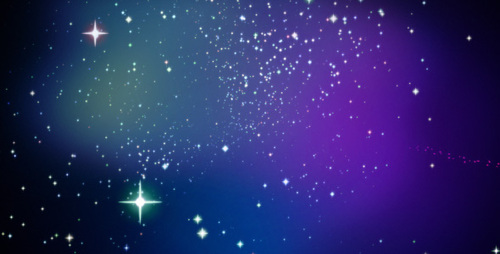 Other Visual Text (Film) TechniquesBeside the camera work, these are mainly the use of editing (including structure) and mise-en-scene (including lighting sound) used to:indicate characters’ relationships to each other or what kind of person they areor to create moodAs we watch The Lion, the Witch and the Wardrobe, we will be: Analysing editing and mise-en-scene techniques used in the movie and how they are used.Writing up how editing and mise-en-scene techniques contribute specifically to the creation of Mood and Character/RelationshipsSTEP 1:As you watch the movie, fill in the following table about the mise-en-scene and editing techniques used and their effects.STEP 2: You need to write 2 paragraphs on how mood is created.Choose a minimum of 3 of the following film techniques which make up the concepts of mise-en-scene and editing:Paragraph 1 is on Editing: sequencing, transitions, pace Paragraph 2 is on Mise-en-scene: lighting, set, costumes and props, character movements and proxemics, diegetic and non-diegetic sound Demonstrate using a specific scene from The Lion, the Witch and the Wardrobe:Which of the techniques is used to create moodHow the techniques are used to create moodYou also need to write 2 paragraphs on how relationships and/or character are created.Choose a minimum of 3 of the following film techniques which make up the concepts of mise-en-scene and editing:Paragraph 3 is on Editing: sequencing, transitions, pace Paragraph 4 is on Mise-en-scene: lighting, set, costumes and props, character movements and proxemics, diegetic and non-diegetic sound Demonstrate using a specific scene from The Lion, the Witch and the Wardrobe:Which of the techniques is used to create relationships and/or moodHow the techniques are used to create relationships and/or moodWhich Scene it was (time)Character Development/Relationships ConveyedMood CreatedEditing SequencingTransitionsPaceMise-en-scene LightingSetCostumes and propscharacter movements and proxemicsDiegetic sound effectsMusic (non-diegetic sound)